Dossier de candidature 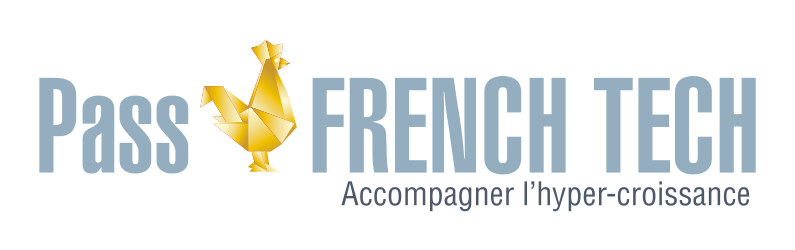 PréambuleLe Pass French Tech est un programme national ayant pour objectif d’amplifier le développement d’entreprises d’hyper croissance à très fort potentiel en leur permettant d’accéder de manière prioritaire, accélérée et exclusive à des services premium auprès des principaux acteurs de l’aide au développement économique de notre écosystème : l’ARII PACA, les Pôles de Compétitivité, les Métropoles French Tech, Bpifrance, Business France, Coface, Inpi, Régions, DIRECCTE et AFIC. Cette offre premium, qui s’inscrit pleinement dans le cadre de l’initiative La French Tech portée par le Ministère de l’économie, de l’industrie et du numérique, porte sur les enjeux suivants : innovation, financement, développement international et visibilité.Nous attirons votre attention sur le fait que les informations que vous voudrez bien nous communiquer par l’intermédiaire de ce questionnaire seront utilisées à des fins de promotion des entreprises bénéficiaires du Pass French Tech, au niveau national et international. Aussi dans un souci de confidentialité des données que vous pouvez considérer comme sensibles nous vous invitons à nous signaler explicitement toutes les informations que vous ne voudriez pas voir diffuser publiquement.I-PRESENTATION DU CANDIDAT1.1 Identité de la sociétéQuelle est la répartition de votre capital social (%) ?Remplissez le tableau suivant Votre société est-elle la filiale d’un groupe ? Si oui renseignez les informations suivantes Etes-vous membre d’un ou plusieurs pôle(s) de compétitivité, d’un incubateur, d’un accélérateur, associations professionnelles et autres réseaux? Si oui, précisez lesquels Qui sont les fondateurs ?Remplissez le tableau suivant Qui sera le contact référent de votre dossier de candidature au sein de votre entreprise ?Remplissez le tableau suivant Etes-vous en contact avec l’ARII PACA ? Si oui précisez le nom de votre principal interlocuteurEtes-vous en contact avec un pôle de compétitivité ? Si oui avec lequel : Précisez le nom de votre principal interlocuteur1.2 ACTIVITE DE LA SOCIETEQuelle est l’activité de votre société ?Résumez votre activité en une phraseQuelle est votre produit/service ? Résumez en le principe en une phraseDans quels pays disposez-vous de bureaux ? 1.3 STRATEGIE DE DEVELOPPEMENT Quel est votre marché cible ?Quelles sont les grandes actions phares de votre plan de développement national et international à 3 ans?Dans quels pays souhaiteriez-vous ouvrir un bureau à court ou à moyen terme ? Avez-vous été accompagné dans le développement de votre entreprise (accélérateur, incubateur, etc.) ?1.4 EQUIPEQuels sont les qualités et atouts de votre équipe pour mettre en œuvre votre plan de développement (track-record entrepreneurial, expérience internationale, levée de fonds en capital) ?Comment se répartissent les taches au sein de l'équipe managériale?1.5 DONNEES FINANCIERES*indiquez le pourcentage de chiffre d’affaires réalisé correspondant à vos 2 plus importantes lignes de revenu en précisant le titre dans la première colonne, en distinguant les produits des services.De quelles aides publiques régionales, nationales ou européennes avez-vous bénéficié jusqu’à présent (Bpifrance, Bourse French Tech, JEI, CIR, CII, PIA, subvention régionale, Europe…) ?Renseignez le tableau suivantAvez-vous bénéficié de labels ou prix décernés par des partenaires nationaux, des pôles de compétitivité, associations ou réseaux professionnels ?Renseignez le tableau suivantAvez-vous levé des fonds ? II-CANDIDATURE AU PASS FRENCH TECHAvez-vous déjà été bénéficiaire du Pass French Tech ? Si oui, quelle promotion ? Avez-vous déjà candidaté pour être bénéficiaire au Pass French Tech sans être sélectionné ? Si oui, pour quelles raisons ?Pour quelle raison décidez-vous de candidater programme PASS FRENCH TECH ?Sur quels sujets/problématiques souhaitez-vous être accompagné dans le cadre de ce programme PASS FRENCH TECH ?Parmi les sujets suivants, quels sont ceux sur lesquels vous souhaitez être accompagné dans le cadre du programme PASS FRENCH TECH ?Renseignez le tableau suivantBénéficiez-vous déjà du soutien d’un partenaire (Bpifrance, Coface, BusinessFrance, INPI, DGCIS) ? Si, oui lequel? Renseignez le tableau suivant :Le soussigné certifie sur l’honneur l’exactitude des données transmises dans le cadre de cette candidature, et accepte que les données renseignées ci-dessus soient transmises aux partenaires du Pass French Tech (Bpifrance, Business France, COFACE, INPI, DGCIS, AFIC).En cas d’obtention du PASS French Tech, j’accepte que les opérateurs (ARII et Pôles de compétitivités) et partenaires du PASS French Tech communiquent sur l’attribution du PASS French Tech. J’accepte que les informations contenues dans ce document, dans les sections listées dans le tableau ci-dessous soient rendues publiques (mettre une croix dans la colonne correspondante):Nous adapterons nos communications en fonction de vos choix. Fait àLe Signature :Nom et qualité du signataire des présentes ayant pouvoir de contracter :III. Listes des documents à joindre au dossierBiographies (ou CV) des dirigeantsLiasses fiscales des 3 dernières annéesExtrait Kbis de moins de 3 moisSi votre société est filiale du groupe fournir un organigramme du groupe avec participation et chiffre d’affaires des sociétés du groupeLa liste des aides publiques déjà obtenues ou en cours de demandeBusiness PlanExecutive SummaryPouvoir du signataire s’il n’est pas le représentant légalRaison SocialeNom commercialNuméro Siren de la sociétéNuméro Siret de l’établissement candidatCode NafSecteur d’activité (IoT, biotech etc.)Adresse du siège de la sociétéAdresse usuelle si différenteDate de création de la sociétéTéléphone fixe de l’entrepriseSite internetLien vers les réseaux sociauxMontant du capital social Forme juridiqueLa société est-elle filiale d’un groupe ?ACTIONNAIRE% DU CAPITALNom du groupe Le % de sa participation dans votre capital ?Fondateur 1FonctionPrénomNomSexeNuméro de téléphone  (portable de préférence)Adresse e-mailNiveau d’étudesPrimo entrepreneur ou serial (noms autres entreprises créées + année de création + sortie)Fondateur 2FonctionPrénomNomSexeNuméro de téléphone (portable de préférence)Adresse e-mailNiveau d’étudesPrimo entrepreneur ou serial (noms autres entreprises créées + année de création + sortie)FonctionPrénomNomNuméro de téléphoneAdresse e-mailPrénomNomPrénomNom2013201420152016 (n)2017p2018p2019p2020pDate de clôture des comptesDurée de l’exercice (en mois)Effectif Moyen-ETPEffectif-FRANCERESULTATSChiffre d'Affaires (CA)Variation CA (N/N-1)-Taux de CA Export (%)Production ImmobiliséeLigne de revenu 1 « … »* Ligne de revenu 2 « … »*Nombre de clientsValeur AjoutéeSous-traitant + personnel externe / CACrédit Impôt Recherche (CIR)Excédent Brut d'ExploitationFrais de personnel / Effectif moyenRésultat d'exploitationCoefficient d'exploitation (Rex / CA)Charges financièresProduits exceptionnelsCharges exceptionnellesRésultat NetRESSOURCES FINANCIERESFonds Propres (FP)FP / Total BilanActif Immobilisé BrutActif Immobilisé NetEndettement moyen et long termeCapacité d'Autofinancement (CAF)Endettement moyen et long terme / CAFTRESORERIEBesoin en Fonds de Roulement d'ExploitationFonds de Roulement d'ExploitationTrésorerie (FR-BFR)Concours bancaires CTAide / Période / StructureMontantLabel/ prixAnnéeStructureInvestisseursAnnéeMontantSERVICE/PROGRAMMEOUI/NONPar ordre de prioritéInnovation (recherche de partenaires, subvention et avances remboursables)StratégieFinancement haut de bilan (levée de fonds)Financement bas de bilan (concours bancaire et garantie)Renforcement des compétences RH (recrutement, gestion prévisionnelle des emplois et compétences)Business (relation PME – grands donneurs d’ordre publics et privés)Export - Développement International (accompagnement individuel, missions, mentoring, assurances et garanties)Visibilité (networking, promotion, labellisation)PartenaireNature du soutienOuiNon1.1 Identité de la société  1.2 ACTIVITE DE LA SOCIETE1.3 STRATEGIE DE DEVELOPPEMENT1.4 EQUIPE 1.5 DONNEES FINANCIERES